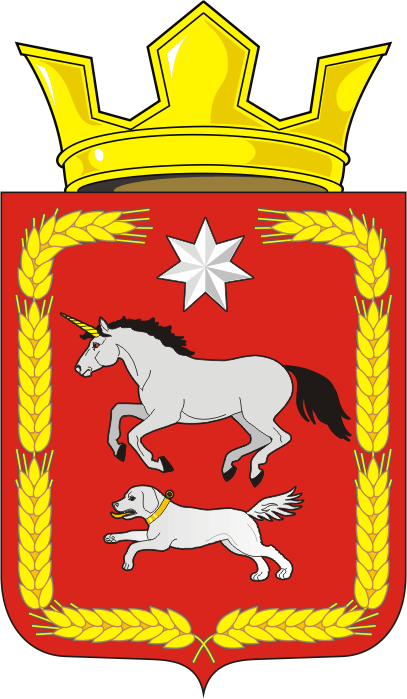 СОВЕТ ДЕПУТАТОВ муниципального образования КАИРОВСКИЙ СЕЛЬСОВЕТ саракташскОГО районА оренбургской областичетвертый созывР Е Ш Е Н И Е двенадцатого внеочередного заседания Совета депутатовмуниципального образования Каировский сельсоветчетвертого созыва22.10.2021                                        с. Каировка                                         № 52Отчет об исполнении бюджета муниципального образования Каировский сельсовет за 9 месяцев 2021 годаНа основании статей 12, 132 Конституции Российской Федерации, статьи 9 Бюджетного кодекса Российской Федерации, статьи 35 Федерального закона от 06.10.2003 № 131-ФЗ «Об общих принципах организации местного самоуправления в Российской Федерации» и Устава муниципального образования Каировский сельсовет, рассмотрев итоги исполнения бюджета сельсовета за 9 месяцев 2021 годаСовет депутатов Каировского сельсоветаРЕШИЛ:1. Утвердить отчет об исполнении местного бюджета за 9 месяцев 2021 года по доходам в сумме 4 547 304,20 руб., по расходам 3 806 898,10   руб., с превышением  доходов над расходами в сумме -740 406,10 руб.2. Администрации сельсовета:2.1. Принять дополнительные меры по увеличению поступлений доходов в местный бюджет, в том числе за счет снижения недоимки по налогам и сборам.2.2. Усилить контроль за целевым использованием бюджетных средств и материальных ценностей.3. Настоящее решение Совета депутатов вступает в силу после обнародования на территории сельсовета и размещения на официальном сайте администрации сельсовета.4. Контроль за исполнением данного решения возложить на постоянную комиссию Совета депутатов сельсовета по бюджетной, налоговой и финансовой политике, собственности и экономическим вопросам, торговле и быту, сельскому хозяйству (Шлома Л.Н.)Председатель Совета депутатов сельсовета                                 О. А. ПятковаГлава муниципального образования Каировский сельсовет                                                              А.Н.ЛогвиненкоРазослано: администрация района, прокурору района, постоянной комиссии, 